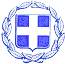 ΕΛΛΗΝΙΚΗ  ΔΗΜΟΚΡΑΤΙΑ                ΝΟΜΟΣ  ΒΟΙΩΤΙΑΣ                                                                                 Λιβαδειά      22 /07/2022           ΔΗΜΟΣ  ΛΕΒΑΔΕΩΝ                                                                               Αρ. Πρωτ. :12907ΔΙΕΥΘΥΝΣΗ ΔΙΟΙΚΗΤΙΚΩΝ ΥΠΗΡΕΣΙΩΝ                                            ΤΜ. ΥΠΟΣΤΗΡΙΞΗΣ ΠΟΛΙΤΙΚΩΝ ΟΡΓΑΝΩΝΤαχ. Δ/νση : Σοφοκλέους  15 Τ.Κ.  32 131  ΛΙΒΑΔΕΙΑ Πληροφορίες :Κασσάρα ΓεωργίαΤηλέφωνο   : 22613 50817EMAIL :gkasara@livadia.gr ΠΡΟΣΚΛΗΣΗ         ΠΡΟΣ: Τα Τακτικά Μέλη της Οικονομικής Επιτροπής Δήμου Λεβαδέων1.Mητά Αλέξανδρο2.Καλογρηάς Αθανάσιο3.Σαγιάννη  Μιχαήλ4.Μερτζάνη Κωνσταντίνο5.Καπλάνη Κωνσταντίνο6.Πούλο Ευάγγελο7.Μπράλιο Νικόλαο8.Καραμάνη ΔημήτριοKOINOΠΟΙΗΣΗ:  Αναπληρωματικά Μέλη της Οικονομικής Επιτροπής Δήμου Λεβαδέων1. Αποστόλου Ιωάννη2. Νταντούμη Ιωάννα3. Δήμου Ιωάννη4.Τσεσμετζή Εμμανουήλ5.Γαλανό Κωνσταντίνο6.Τόλια  Δημήτριο7.Γερονικολού Λαμπρινή 8.Τουμαρά Βασίλειο        Με την παρούσα σας προσκαλούμε να συμμετάσχετε σε τακτική  συνεδρίαση της Οικονομικής Επιτροπής  που θα πραγματοποιηθεί την  26-07-2022  ημέρα  Τρίτη  & ώρα  14.00, η οποία λόγω των κατεπειγόντων μέτρων που έχουν ληφθεί για την αποφυγή της διάδοσης του κορωνοϊού COVID-19  θα πραγματοποιηθεί ΜΕ ΤΗΛΕΔΙΑΣΚΕΨΗ, για την λήψη αποφάσεων  επί των παρακάτω θεμάτων, κατ΄εφαρμογή:α)Των  διατάξεων του  άρθρου 40 του Ν.4735/2020 που αντικατέστησε το άρθρο 72 του            Ν.3852/2010β) Των διατάξεων της υπ΄αριθμ 374/2022 εγκυκλίου του ΥΠ.ΕΣ. (ΑΔΑ: ΨΜΓΓ46ΜΤΛ6-Φ75) «Λειτουργία Οικονομικής Επιτροπής και Επιτροπής Ποιότητας Ζωής»        γ) Των διατάξεων του άρθρου 78 του Ν.4954/22  « Λήψης αποφάσεων των συλλογικών οργάνων Ο.Τ.Α. και των διοικητικών συμβουλίων των εποπτευόμενων νομικών προσώπων τους – κατά το διάστημα ισχύος των μέτρων αποφυγής της διάδοσης του κορωνοϊού COVID -19»  Σε περίπτωση απουσίας των τακτικών μελών , παρακαλείσθε να ενημερώσετε εγκαίρως τη γραμματεία της Οικονομικής Επιτροπής στο τηλέφωνο  2261350817  προκειμένου να προσκληθεί αναπληρωματικό μέλος.Τα θέματα της ημερήσιας διάταξης είναι:Αποδοχή δωρεάς προτομής Λάμπρου Κατσώνη από το Μορφωτικό Σύλλογο Λιβαδειάς.Α)΄Εγκριση κατανομής των εγκριθέντων από την Επιτροπή ΠΥΣ 33/2006 ανθρωποωρών σε θέσεις προσωπικού ΥΕ καθαριστών/στριών σχολικών μονάδων πλήρους και μερικής απασχόλησηςγια το διδακτικό έτος 2022-2023 Β)Κάλυψη της δαπάνης από ίδιους πόρους του Δήμου και εκτίμηση του κόστους για τα έτη 2022-2023.Καθορισμός όρων διακήρυξης του ηλεκτρονικού ανοικτού διαγωνισμού κάτω των ορίων, με τίτλο:  «ΠΡΟΜΗΘΕΙΑ , ΑΓΟΡΑ ΚΑΙ ΣΥΝΑΡΜΟΛΟΓΗΣΗ ΠΡΟΚΑΤΑΣΚΕΥΑΣΜΕΝΩΝ ΣΧΟΛΙΚΩΝ ΑΙΘΟΥΣΩΝ», ενδεικτικού προϋπολογισμού 84.000,00 € ,  χωρίς Φ.Π.Α. (104.160,00€ € με Φ.Π.Α. 24%).Αποδοχή της υπ΄ αριθμόν 49 /21.07.2022  Τεχνικής Μελέτης με τίτλο: « ΑΠΟΚΑΤΑΣΤΑΣΗ ΟΔΟΥ ΠΡΟΣΒΑΣΗΣ ΣΤΗΝ ΙΕΡΑ ΜΟΝΗ ΟΣΙΟΥ ΣΕΡΑΦΕΙΜ ΠΕΡΙΟΧΗΣ ΟΙΚΙΣΜΟΥ ΠΑΝΑΓΙΑ ΚΑΛΑΜΙΩΤΙΣΣΑ » Έγκριση παράτασης προθεσμίας περαίωσης εργασιών του έργου  : << ΑΝΕΓΕΡΣΗ ΝΕΟΥ ΚΤΙΡΙΟΥ ΜΕΤΑΣΤΕΓΑΣΗΣ ΤΟΥ 1ΟΥ 3/Θ ΕΙΔΙΚΟΥ ΔΗΜΟΤΙΚΟΥ ΣΧΟΛΕΙΟΥ ΛΙΒΑΔΕΙΑΣ >> . Έγκριση Παράτασης χρόνου περαίωσης του έργου «ΣΥΝΤΗΡΗΣΗ ΑΓΡΟΤΙΚΗΣ ΟΔΟΠΟΙΪΑΣ ΣΤΟΝ ΔΗΜΟ ΛΕΒΑΔΕΩΝ (Β' ΦΑΣΗ)».                                    Ο ΠΡΟΕΔΡΟΣ ΤΗΣ ΟΙΚΟΝΟΜΙΚΗΣ ΕΠΙΤΡΟΠΗΣ                                                       ΤΑΓΚΑΛΕΓΚΑΣ ΙΩΑΝΝΗΣ